Sports Sign Up Form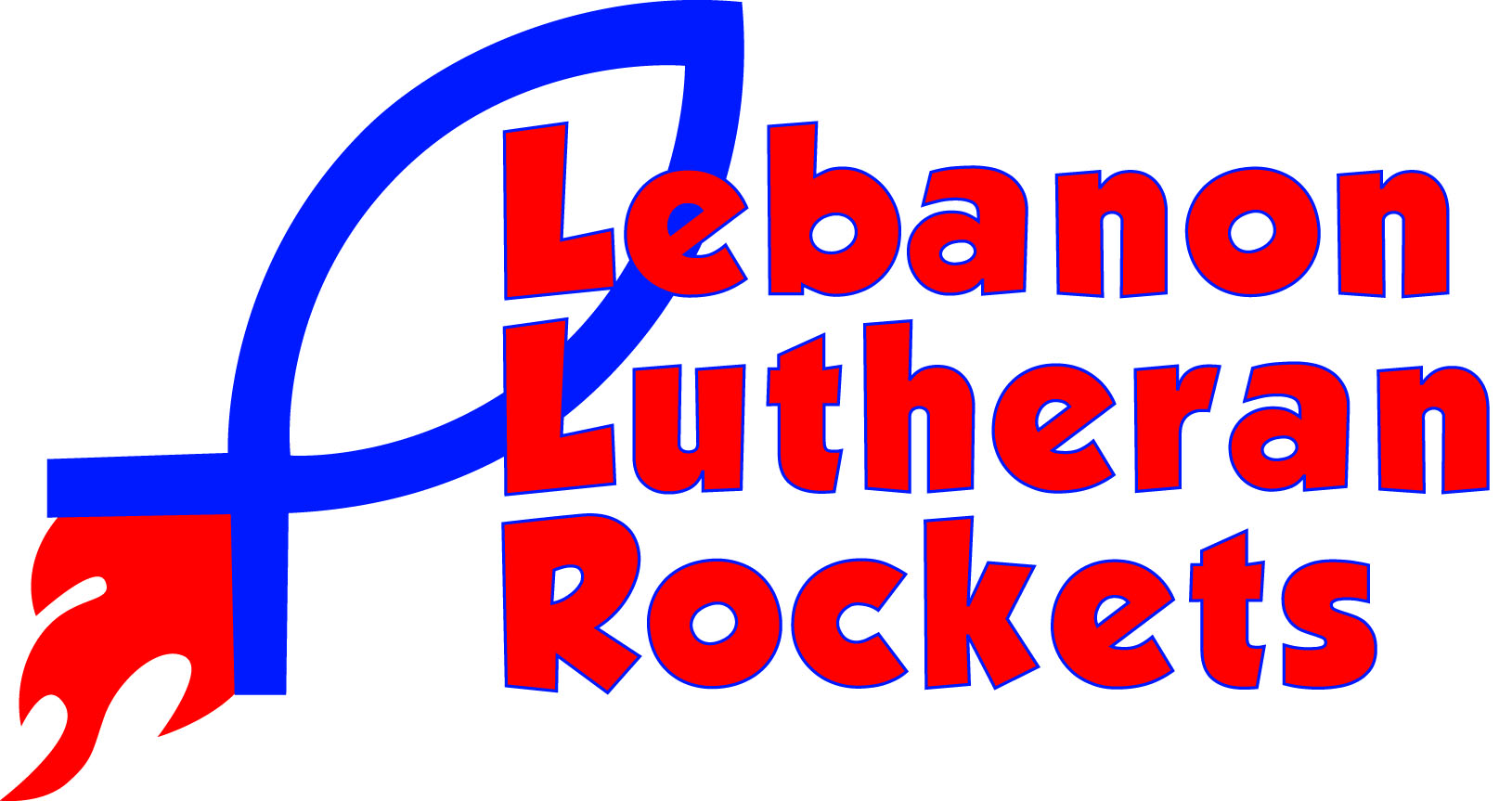 2019-2020 School YearStudent Name: 								 Grade: 			I would like to sign up for the following sport(s) for this school year (check all that apply):Volleyball		Basketball		Cross Country		Track and FieldParents Name(s): 												Parent Phone Number(s): 											Parent Email Addresses: 											Are you interested in coaching/assisting?  	Yes		No		If so, for which sport(s)? 											All students participating in athletics must have an Athletic Permit, Physical, and Concussion Form signed prior to practice or participating.  Athletic Permits and Concussion forms are to be completed every year. Physical exams completed prior to April 1 are valid for the remainder of that school year and the following school year; physical exams completed April 1 and thereafter are valid for the next two school years.